Представители УМЦ ЖДТ в качестве членов ФУМО по укрупнённой группе специальностей 23.00.00 Техника и технологии наземного транспорта приняли участие в заключительном этапе Всероссийской олимпиады  профессионального  мастерства  обучающихся  по  УГС 23.00.00, который  прошел на базе ТОГАПОУ «Колледж техники и технологии наземного транспорта им. М.С. Солнцева» в г. Тамбове с 21 по 23 мая 2019 года.  Всероссийская олимпиада проводилась в целях выявления наиболее одарённых и талантливых студентов, повышения качества образования специалистов среднего звена, дальнейшего совершенствования их профессиональной компетентности, реализации творческого потенциала обучающихся, повышения мотивации творческой активности педагогических работников в рамках наставничества обучающихся.На заключительный этап Всероссийской олимпиады были приглашены победители регионального этапа Олимпиады по УГС 23.00.00 Техника и технологии наземного транспорта:23.02.01 Организация перевозок и управление на транспорте (на автомобильном транспорте);23.02.03 Техническое обслуживание и ремонт автомобильного транспорта;23.02.05 Эксплуатация транспортного электрооборудования и автоматики  (по видам транспорта, за исключением водного).В олимпиаде 2019 года принимали участие  51 участник из 51 субъекта Российской Федерации: 12 республик;2 автономных округа;5 краев;29  областей;3 города федерального значения.На открытии олимпиады участников приветствовали представители Колледжа техники и технологии наземного транспорта им. М.С. Солнцева, Управления образования и науки Тамбовской области, Управления автомобильных дорог и транспорта Тамбовской области, ФГБОУ ВО «Тамбовский государственный технический университет», а также производственных подразделений автотранспортных предприятий Тамбовской области.На заключительном этапе Всероссийской олимпиады профессионального мастерства по укрупнённой группе специальностей 23.00.00 Техника и технологии наземного транспорта студенты состязались в демонстрации теоретических знаний при выполнении комплексного задания I уровня и профессиональных навыков и практических умений при выполнении комплексных заданий II уровня. Выполнение всех видов заданий оценивалось 100 баллами. Членами жюри были заполнены ведомости оценок выполнения конкурсных заданий, на основе которых сформирована сводная ведомость и определены победители. Федеральным учебно-методическим объединением по УГС 23.00.00 была организована экспертиза разработанных конкурсных заданий и утвержден ФОС олимпиады профессионального мастерства на заседании ФУМО. Также представители ФУМО приняли участие в работе жюри олимпиады, в деловой программе для сопровождающих педагогов, в церемониях торжественного открытия и закрытия олимпиады. Победители Всероссийской Олимпиады профессионального мастерства обучающихся по укрупненной группе специальностей СПО 23.00.00 Техника 
и технологии наземного транспорте в 2019 годуI место – Иванов Артём Павлович	Государственное бюджетное профессиональное образовательное учреждение города Москвы «Колледж автомобильного транспорта № 9» II место – Кузнецов Илья Андреевич,	Государственное бюджетное профессиональное образовательное учреждение «Челябинский автотранспортный техникум»III место – Бондаренко Евгений Владимирович,	Государственное бюджетное профессиональное образовательное учреждение «Ставропольский региональный многопрофильный колледж» 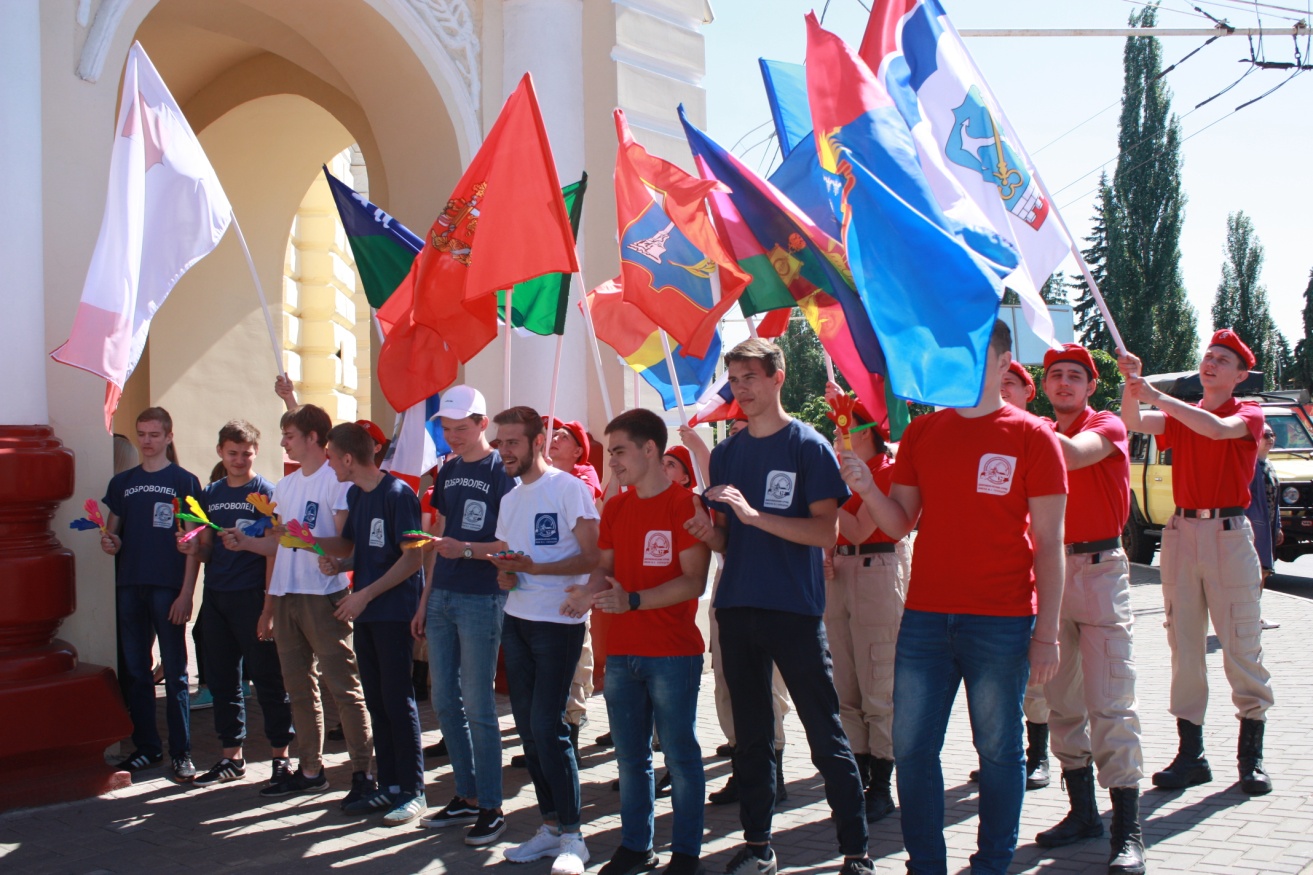 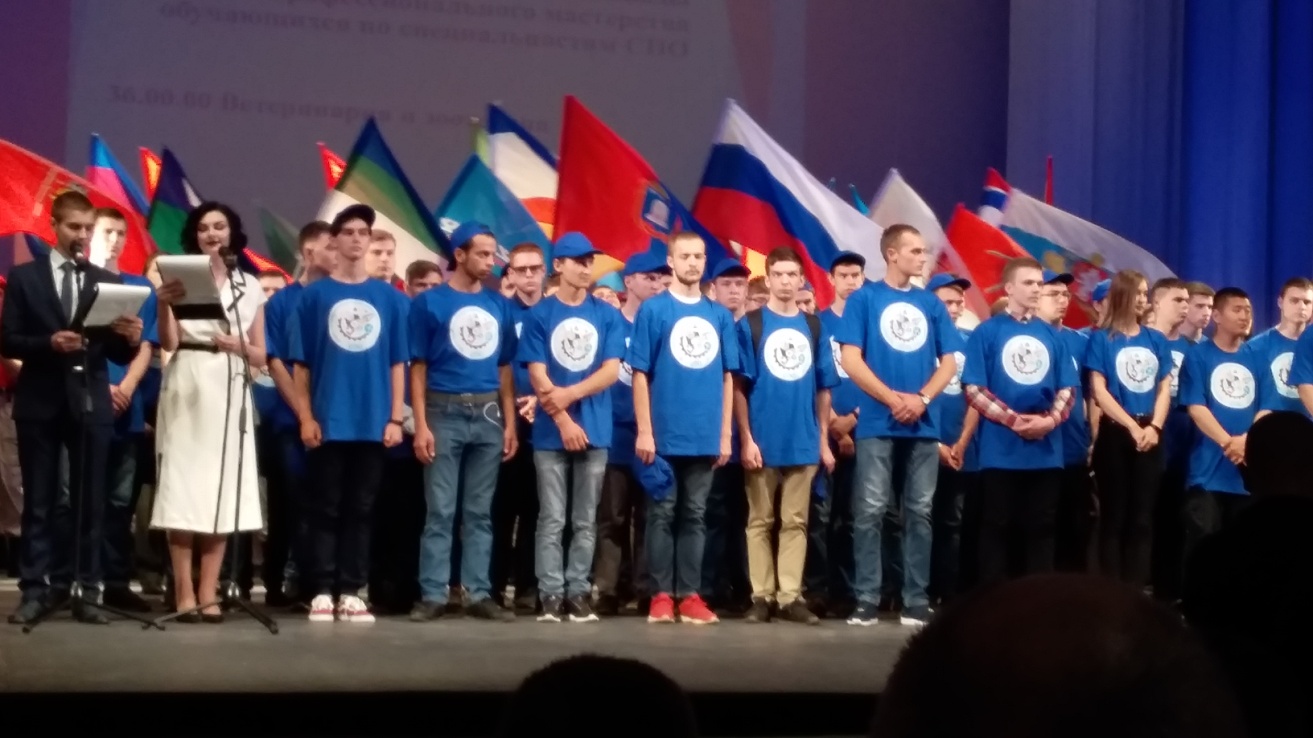 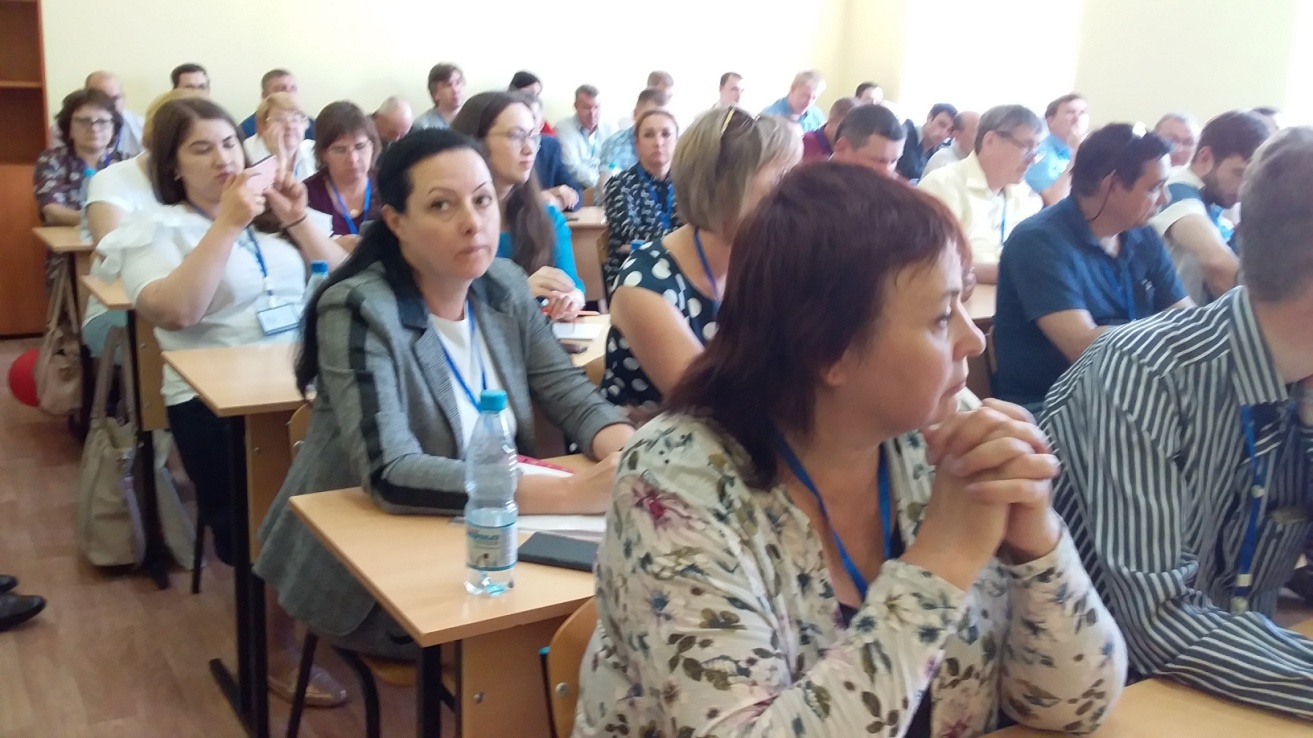 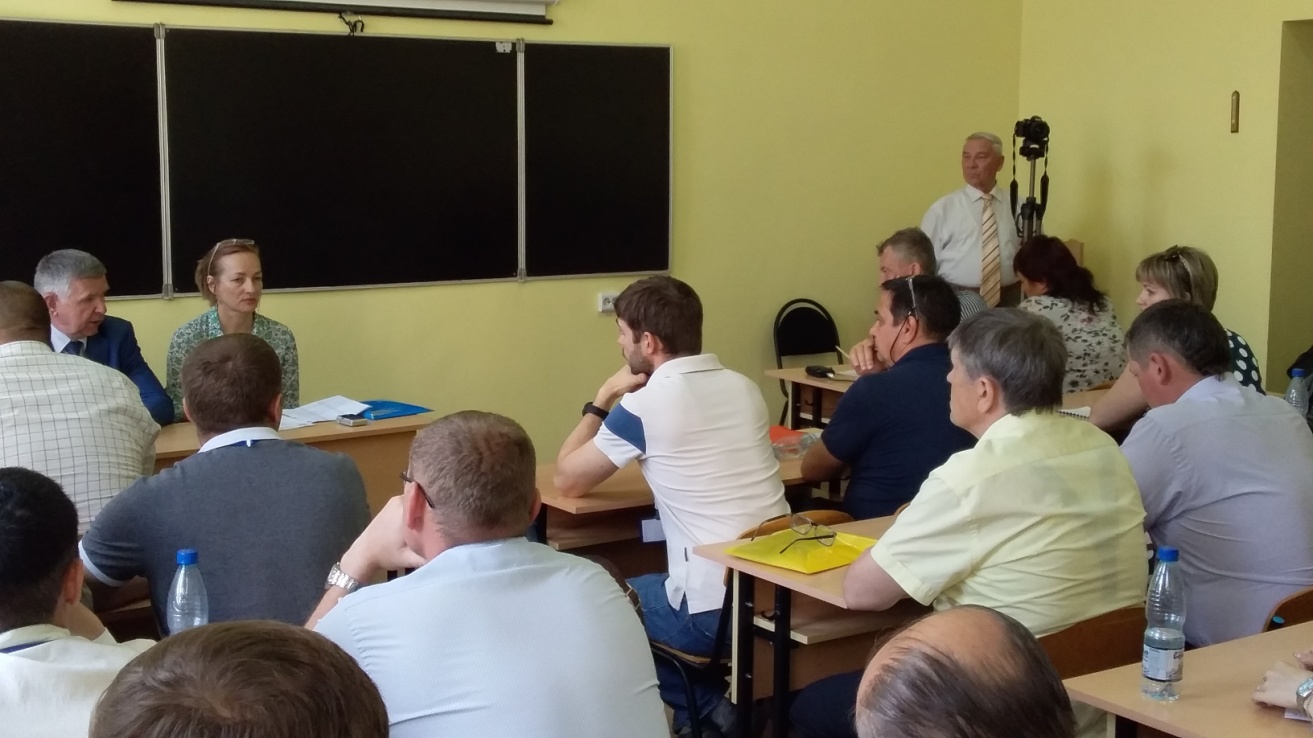 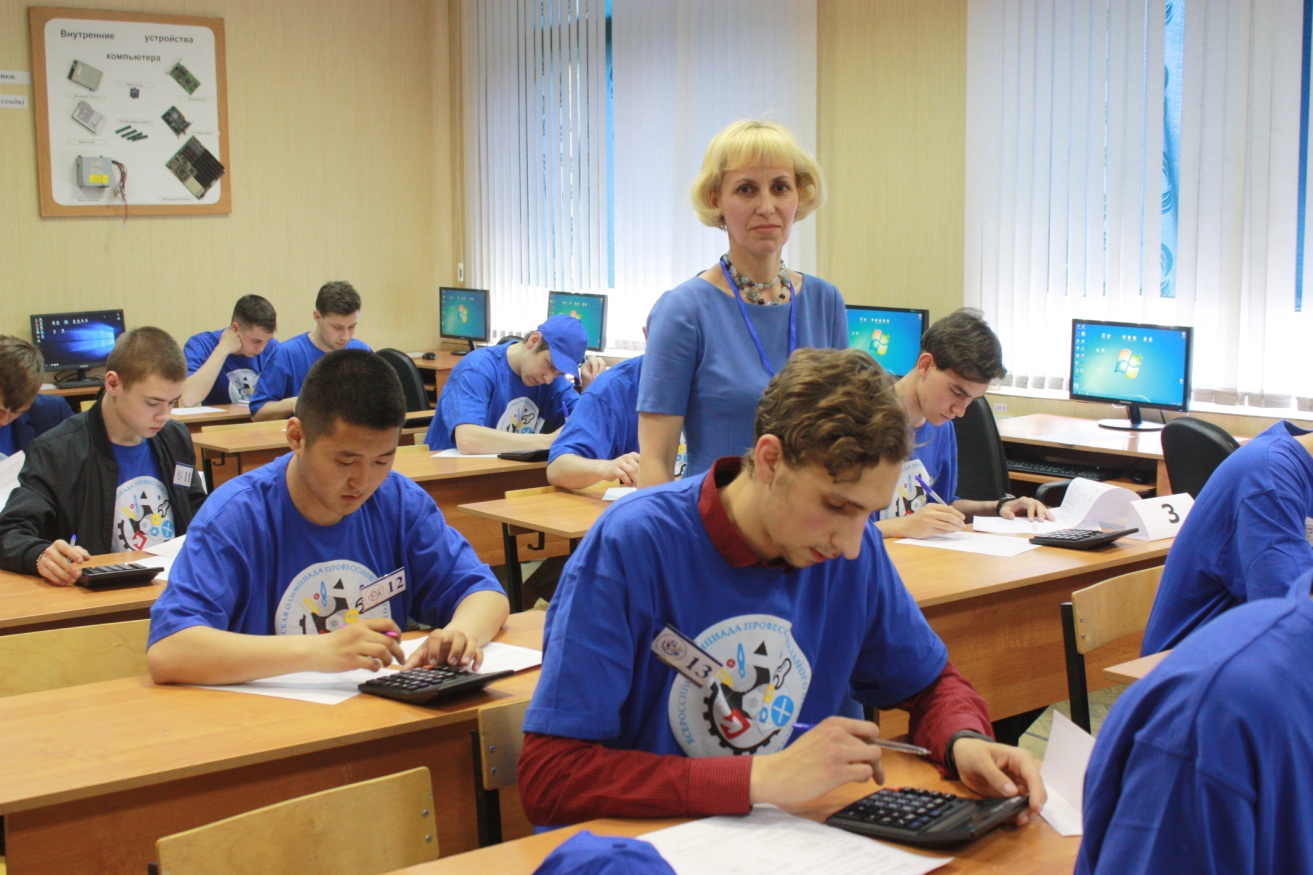 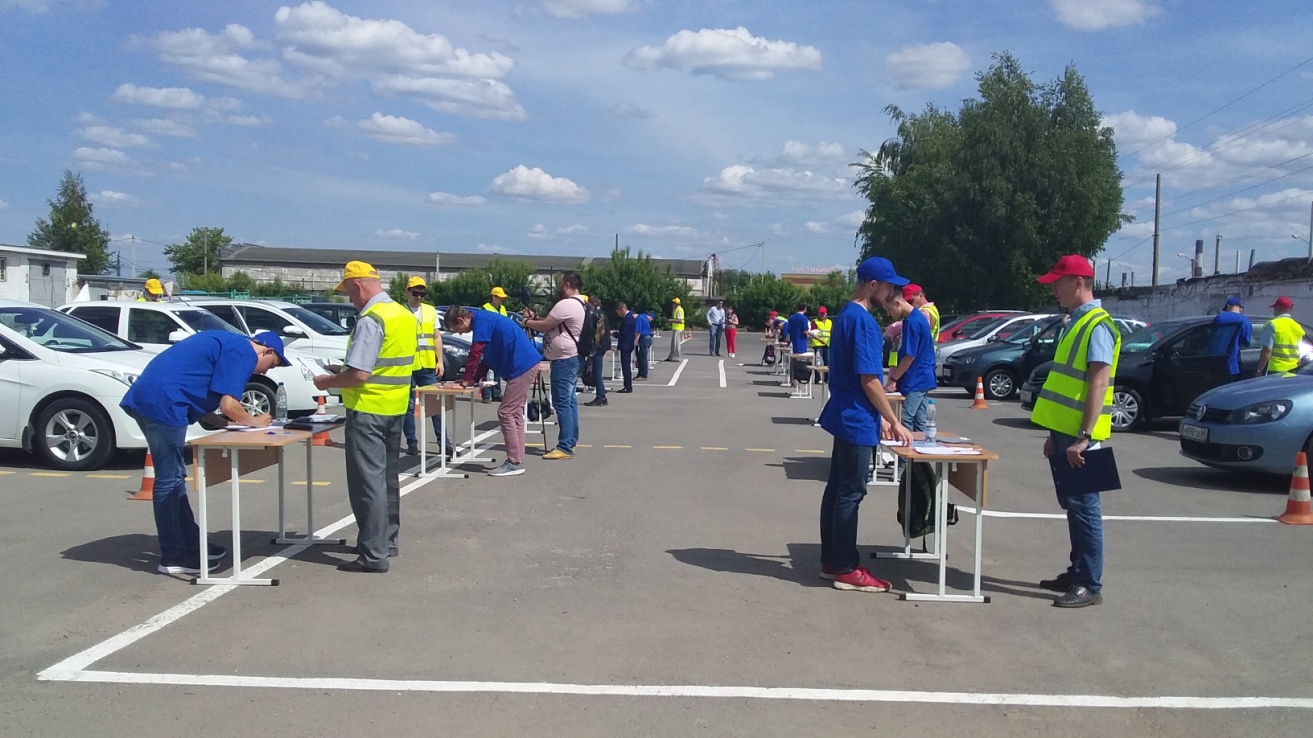 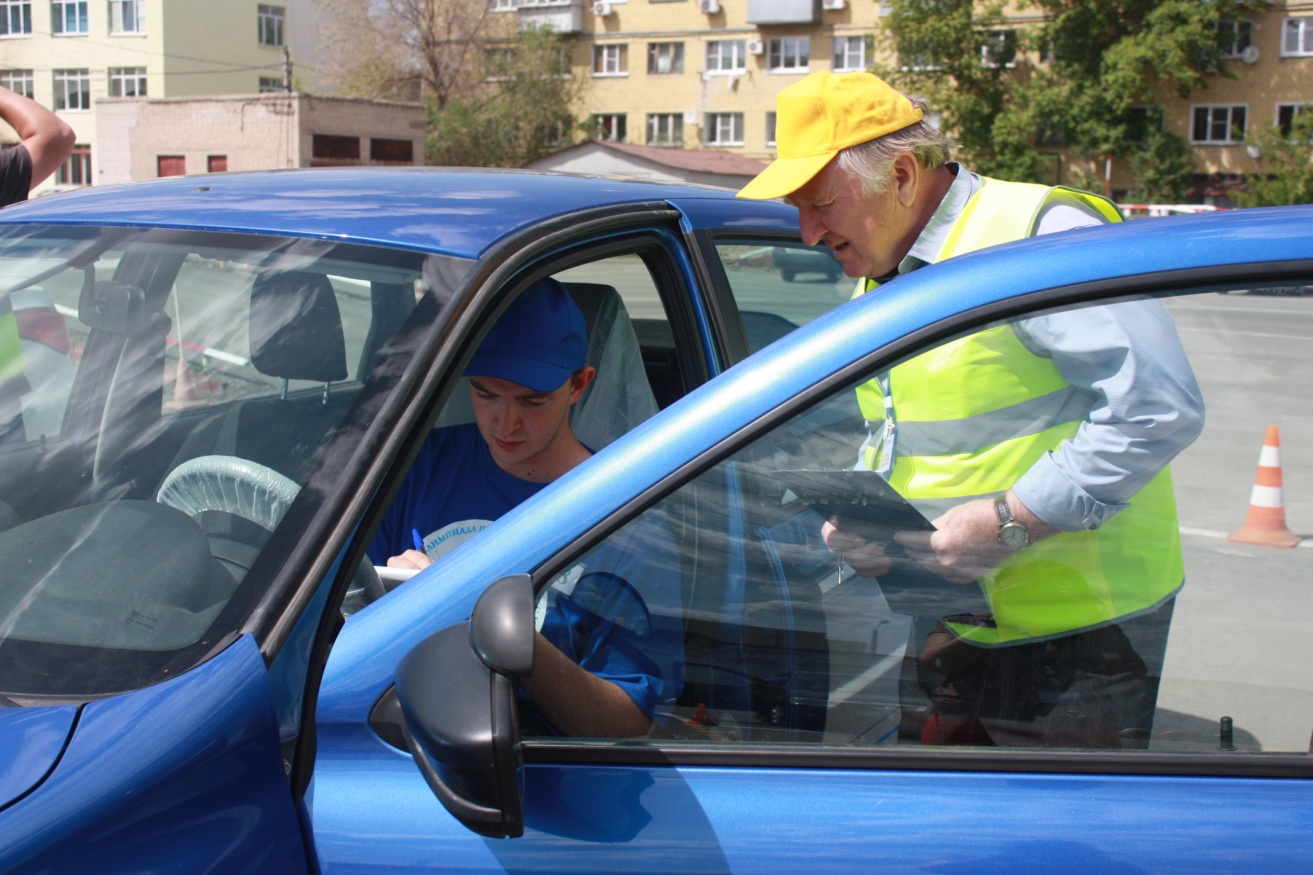 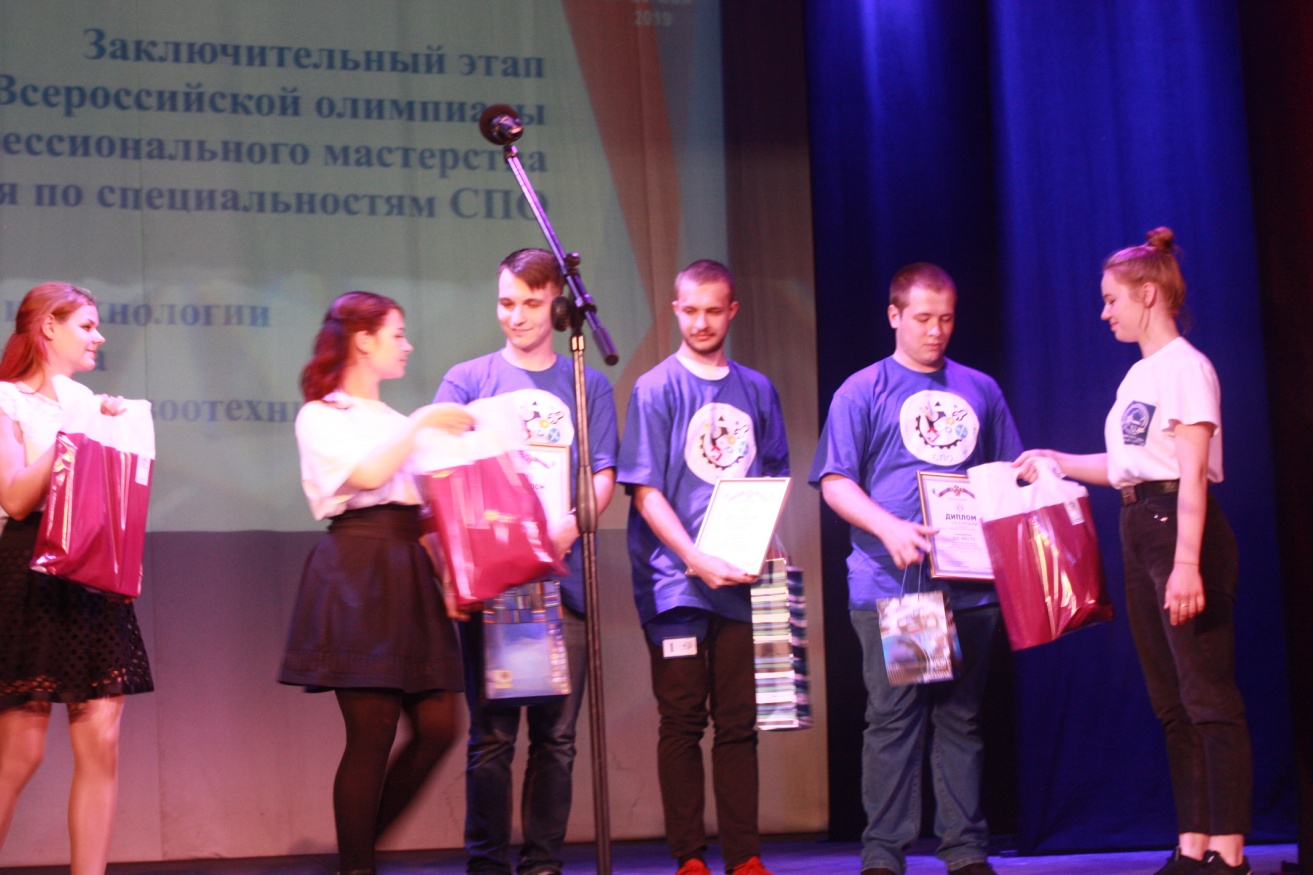 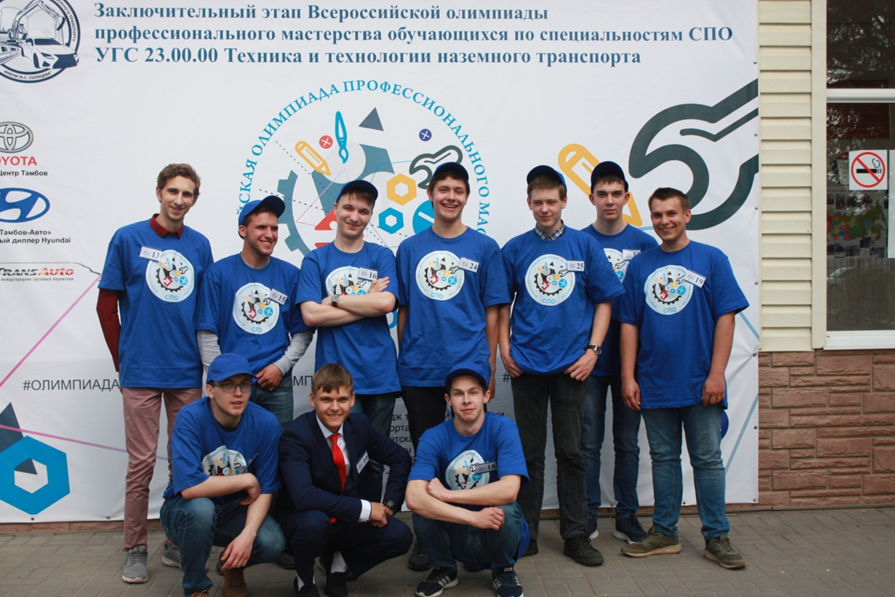 